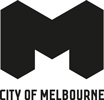 Climate Active
Public Disclosure StatementCity of MelbourneOrganisation Certification FY2022-23Australian GovernmentClimate ActivePublic Disclosure StatementName of Certified Entity: City of MelbourneReporting Period: 1 July 2022 – 30 June 2023 (Arrears report)Declaration:To the best of my knowledge, the information provided in this publicdisclosure statement is true and correct and meets the requirementsof the Climate Active Carbon Neutral Standard.Alison LeightonActing Chief Executive Officer30 October 2023Australian Government: Department of Climate Change, Energy, the Environment and WaterPublic Disclosure Statement documents are prepared by the submitting organisation. The material in the Public Disclosure Statement document represents the views of the organisation and do not necessarily reflect the views of the Commonwealth. The Commonwealth does not guarantee the accuracy of the contents of the Public Disclosure Statement document and disclaims liability for any loss arising from the use of the document for any purpose.Version August 2023.1. Certification SummaryContents1. Certification Summary	32. Carbon Neutral Information	43. Emissions Boundary	74. Emissions Reductions	105. Emissions Summary	126. Carbon Offsets	147. Renewable Energy Certificate (REC) Summary	19Appendix A: Additional Information	21Appendix B: Electricity Summary	26Appendix C: Inside Emissions Boundary	29Appendix D: Outside Emissions Boundary	312. Carbon Neutral InformationDescription of certificationThe City of Melbourne is certified carbon neutral for council operations. This certification covers all City ofMelbourne facilities, as well as major contracts and services.Organisation descriptionThe City of Melbourne (ABN 55 370 219 287), legally known as the Melbourne City Council, is one of 79 councils in Victoria operating as a public statutory body incorporated under the Victorian Local Government Act 2020.The City of Melbourne sits at the heart of Greater Melbourne, the state capital of Victoria and is Australia’s second largest city. The municipality covers 37.7 square kilometers, spanning the Melbourne city center and surrounding areas (see Figure 1), and has a residential population of 184,000.As a local government authority, the City of Melbourne strives to achieve its community’s vision of a bold, inspirational and sustainable city. To lead the city towards this vision, the City of Melbourne is focused on reducing its own environmental impact. In 2019, the City of Melbourne declared a climate and biodiversity emergency and amended its target to zero emissions for the municipality to 2040, ten years ahead of schedule. Actions to achieve this are set out in the City of Melbourne’s Emissions Reduction Plan for our Operations 2021-2026. The Plan also outlines a commitment to maintain carbon neutrality for our operations.The following subsidiaries / child companies are also included within this certification.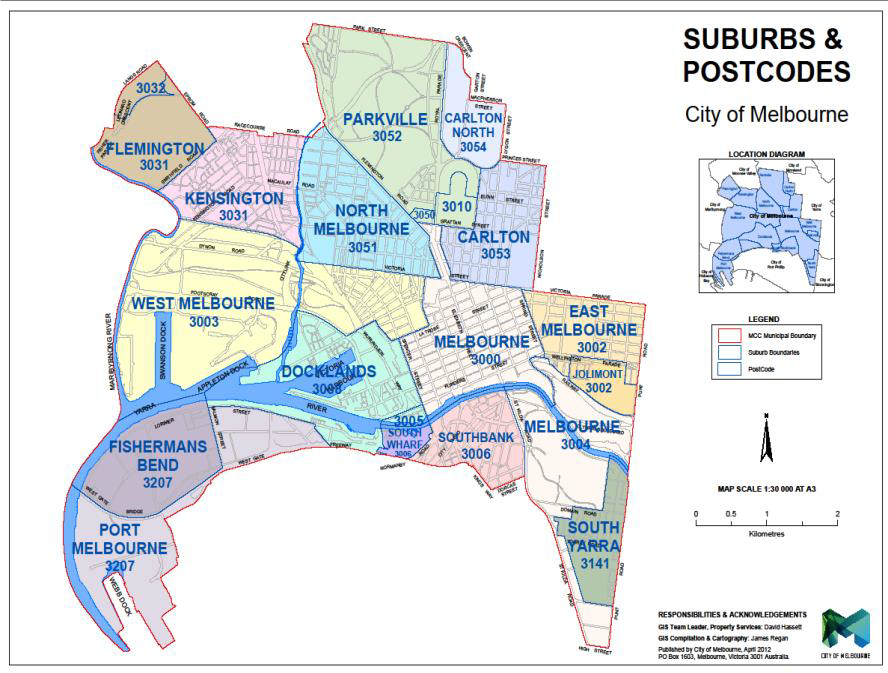 Figure 1: City of Melbourne boundary mapServices and FacilitiesThe City of Melbourne is responsible for maintaining an extensive range of facilities and delivering a diverse range of services. The community infrastructure maintained by the City of Melbourne includes roads, bridges, drains, town halls, libraries, recreation facilities, child care centres, community hubs, event venues, parks and gardens.The majority of the City of Melbourne’s operations are run out of three main administrative buildings in the central business district, including the Melbourne Town Hall, Council House 1 and Council House 2.Additional operations are run out of a number of external sites and facilities located throughout the municipality. The City of Melbourne owns and/or operates more than 350 buildings, parks, gardens and other facilities.The services provided by the City of Melbourne include property, economic, human, recreational and cultural services. The City of Melbourne also enforces state and local laws relating to matters of land use, planning, environment protection, public health, traffic and parking, and animal management.Below is an overview of the services and operations undertaken by the City of Melbourne during 2021-22:Animal managementCommunity and cultural servicesEvent management and sponsorshipHealth servicesLocal lawsParks, gardens and open spacePlanning and buildingRecreation servicesRoads and parkingStrategic planningSustainabilityWaste management3. Emissions BoundaryInside the emissions boundaryAll emission sources listed in the emissions boundary are part of the carbon neutral claim.Quantified emissions have been assessed as relevant and are quantified in the carbon inventory. This may include emissions that are not identified as arising due to the operations of the certified entity, however are optionally included.Non-quantified emissions have been assessed as relevant and are captured within the emissions boundary, but are not measured (quantified) in the carbon inventory. All material emissions are accounted for through an uplift factor. Further detail is available at Appendix C.Outside the emissions boundaryExcluded emissions are those that have been assessed as not relevant to an organisation’s operations and are outside of its emissions boundary or are outside of the scope of the certification. These emissions are not part of the carbon neutral claim. Further detail is available at Appendix D.Inside the emissions boundary – quantifiedCity of Melbourne:ElectricityStationary energyNatural gasWaterWasteTransport fuelRefrigerantsPaperBusiness travel – flights, taxiStaff commute to workWorking from homeWasteRecyclingStreet lightingSubsidiaries:Queen Vic Markets:ElectricityNatural gasFuelCitywide:ElectricityNatural gasFuelWasteSupply chain:ElectricityNatural gasFuelRefrigerantWasteWaterChemicalsInside the emissions boundary – non-quantifiedPurchased goods and services with < 0.5% expenditureWeb hosting & servicesVideo / Filming / PhotographyCateringReal estate servicesOutside emissions boundary – excludedCitywide (non-CoM contract)(Note: Citywide is a wholly owned subsidiary that is not under City of Melbourne’s operational control. Citywide emissions not associated with City of Melbourne usage have been excluded. City of Melbourne represents 19% of Citywide’s revenue and thus emissions not associated with service provision to City of Melbourne are excluded.)Municipal waste disposal at third party facilitiesAnimal managementUpstream transportation & distributionBusiness travel (regional)Downstream transportation & distributionProcessing, use & end of life of sold productsCapital goodsInvestmentsCommunity emissionsData management plan for non-quantified sourcesThe data management plan below outlines how more rigorous quantification can be achieved for material (greater than 1%) non-quantified emission sources.4. Emissions ReductionsEmissions reduction strategyThe City of Melbourne has been Climate Active certified since 2011. We are committed to reducing gross emissions both in our Council operations and in our municipality as a whole. Our new and ambitious commitments include:Achieve Net Zero Emissions by 2040 for the entire municipality.Transition Council operations from fossil fuels by 2030.Embed climate change and biodiversity action in Council processes, programs and design and construction of assets.Further information can be found at the City of Melbourne’s Emissions Reduction Plan (ERP) for Council Operations which summarises the actions the City will take to reduce emissions from activities and operations between 1 July 2021 and 30 June 2026, and maintain carbon neutrality.Emissions reduction actionsThe ERP describes actions the City of Melbourne has taken to reduce emissions from activities and operations across eight priority areas:Carbon Neutral EventsZero carbon for our buildingsMeasure and minimise embodied carbon in design and constructionCarbon neutral goods and servicesZero carbon corporate transportTowards zero waste for Council operationsLow emissions subsidiariesTell City of Melbourne’s climate change storyMelbourne Renewable Energy ProjectThe Melbourne Renewable Energy Project (MREP) marked the first time in Australia that a group of local governments, cultural institutions, universities and corporations collectively purchased renewable energy from a newly built facility.The 39-turbine Crowlands Windfarm near Ararat is owned and operated by Melbourne-based clean energy company Pacific Hydro. Under this project, fourteen members of the buying group combined their purchasing power and committed to purchase 88 GWh of electricity per year from the windfarm under a long-term power purchase agreement. The agreement enabled financing and construction arrangements for the project; and because the windfarm generates more than the purchasing group's needs, it brings additional renewable energy into the market.The windfarm began supplying energy from 1 January 2019 and from this date the City of Melbourne’s electrical load has been powered by renewable energy. The renewable energy certificates generated by the windfarm are surrendered on behalf of City of Melbourne by our electricity retailer and the electricity City of Melbourne 9 usage is treated as zero emissions.SolarSince 2003 the City of Melbourne has undertaken multiple solar photovoltaic installations to reduce Council’s reliance on Victoria’s carbon-intensive electricity grid.The existing solar system at the Queen Vic Market was upgraded to a larger system in FY23 as part of a wider redevelopment. The new system comprises approximately 1,500 solar panels and abate more than 1,300 tonnes of carbon emissions each year.5. Emissions SummaryEmissions over timeThe below table summarises the total emissions of each reporting period since the City of Melbourne started reporting through Climate Active (formally National Carbon Offset Standard) in 2011-12.Significant changes in emissionsThe City of Melbourne has seen a steady decline in emissions each year. In total, the City of Melbourne’s operational emissions have reduced by 78 per cent from our 2011-12 baseline. Emission reductions have been driven largely by our Emissions Reduction Plan, however reductions have far exceeding the science-based targets set out in this Plan.Reductions between FY16 and FY18 are attributable to major energy efficiency program funded by the Clean Energy Finance Corporation (CEFC).Significant step changes between FY19 and FY20 were a result of the purchase of renewable energy through the Melbourne Renewable Energy Project.Changes between FY21 and FY23 are predominantly due to the easing of COVID-19 lockdown restrictions and improvement in the quality of data gathering for major emissions sources.Changes in emission source categoriesThe below table summarises the reasons for significant (+/- 10%) change in emission source categories between this year (FY23) and the previous year.Use of Climate Active carbon neutral products, services, buildings or precinctsN/AEmissions summaryThe electricity summary is available in the Appendix B. Electricity emissions were calculated using a market-based approach.Uplift factorsAn uplift factor is an upwards adjustment to the total carbon inventory to account for relevant emissions that cannot be reasonably quantified or estimated. This conservative accounting approach helps ensure the integrity of the carbon neutral claim.6. Carbon OffsetsOffsets retirement approachThis certification has taken an in-arrears offsetting approach. The total emission to offset is 12,175 t CO2-e. The total number of eligible offsets used in this report is 12,163. Of the total eligible offsets used, 0 were previously banked and 12,175 were newly purchased and retired. 12 are remaining and have been banked for future use.Co-benefitsOffset projects and co-benefitsProject: Grouped Hydropower Plants in Chongqing, Yunnan, Sichuan and Guizhou Provinces, P.R.Offsets (tCO2e): 7,546% of CoM inventory: 62%This project consists of multiple small-scale hydropower plants that generate renewable energy for rural Southwest and South Central China. By supplying clean hydroelectric power to the local grid, the project displaces greenhouse gas emissions, helping mitigate climate change. The project helps to improve the livelihoods of people living in remote and sometimes isolated communities through funding a number of initiatives, including a social fund and sustainable agricultural workshops.The project contributes to the following United Nations Sustainability Goals:4: Quality Education5: Gender Equality7: Affordable and Clean Energy8: Decent Work and Economic Growth13: Climate ActionProject: EcoAustralia - Everbright Suzhou LFG (2013) Gold Standard project (Units stapled with Biodiversity units)Offsets (tCO2e): 4,629% of CoM inventory: 38%Over 80% of China’s electricity supply comes from coal-based power plants. China’s growing cities and economies make the supply of energy and goods a logistical challenge – along with its disposal and the implications of growing waste streams. This project captures methane emissions from a landfill site and uses them to generate power, contributing to sustainable development in China.The project contributes to the following United Nations Sustainability Goals:7: Affordable and Clean Energy8: Decent Work and Economic Growth12: Responsible Consumption and Production13: Climate ActionProject: EcoAustralia - Mount Sandy Biodiversity protection (ABU)Offsets (tCO2e): 1,200% of CoM inventory: N/AThe Mount Sandy project ensures permanent protection for a regionally and culturally important pocket of biodiversity-rich land in partnership with its Traditional Owners. Local birds, animals and plants flourish undisturbed, while native plants for revegetation will be supplied by the local nursery at Raukkan Aboriginal Community, a self-governed Indigenous community 50 kilometres northwest of the project site.The project contributes to the following United Nations Sustainability Goals:8: Decent Work and Economic Growth13: Climate Action15: Life on Land17: Partnerships for the GoalEligible offsets retirement summaryOffsets retired for Climate Active carbon neutral certificationTotal eligible offsets retired and used for this report: 12,175Total eligible offsets retired this report and banked for use in future reports: 127. Renewable Energy Certificate (REC) SummaryThe following RECs have been surrendered to reduce electricity emissions under the market-based reporting method.1. Large-scale Generation Certificates (LGCs): 13,763(Note: LGCs in this table only include those surrendered voluntarily (including through PPA arrangements), and does not include those surrendered in relation to the LRET, GreenPower, and jurisdictional renewables.)Melbourne City CouncilMelbourne City Council – Total (MWh): 12,692Melbourne City Council - Engineering & Eng CollectiveMelbourne City Council - Engineering & Eng Collective Total (MWh): 938Citywide Service Solutions Pty LtdCitywide Service Solutions Pty Ltd Total (MWh): 612Citywide is a wholly owned subsidiary that is not under City of Melbourne’s operational control. Citywide emissions not associated with City of Melbourne usage have been excluded. City of Melbourne includes 21.8% of Citywide’s emissions (and associated LGCs) as this is the proportion of Citywide’s revenue associated with service provision to City of Melbourne: 133Total LGCs surrendered this report and used in this report: 13,763Appendix A: Additional InformationThe City of Melbourne’s greenhouse gas emissions inventory has been prepared according to the Climate Active Carbon Neutral Standard. The emissions boundary is consistent with the GHG Protocol Corporate Accounting and Reporting Standard:Organisational boundary: The City of Melbourne uses the operational control approach for measuring and reporting on the organisation’s emissions. The City of Melbourne includes emissions from all activities over which we have full operational control (see Figure 2).Operational boundary: The emissions inventory includes direct emission sources (scope 1), emissions from purchased energy (scope 2) and other measurable indirect emission sources (scope 3) that are material to the City of Melbourne’s operations.Figure 2: Organisational and operational boundaryCity of Melbourne comprises:Facilities/operations (administration, child care, community and cultural, library and information, leased, parking meter network, security camera network, street lighting network, park, recreation and sporting).Citywide (waste collection, street cleaning, parks and gardens)Queen Victoria MarketSupply chain (building and property maintenance, vehicle towing, street cleaning, parks and gardens, promotion and marketing, civil designs and traffic engineering, postage and courier services, recreation services, legal services).Facilities/operations are reported as Scope 1, 2 and 3 emissionsCitywide, Queen Victoria Market and Supply chain are reported as Scope 3 emissions.The following greenhouse gases have been considered:Carbon dioxide CO2Methane CH4Nitrous oxide N2OSynthetic gases HFCs, SF6, CF4, C2F6The following emission sources have been included:The City of Melbourne maintains an internal reporting procedures document. This document outlines the reporting process and acts as a guide for the relevant reporting officer to assist in preparing the Climate Active inventory in an accurate, transparent and timely manner.Utility data for gas, water and electricity is collated on a carbon management software platform. The software provider collects data directly from utility providers and the City reporting officer manually uploads supply chain data.A materiality test is used to initiate the reporting process to determine the major areas of business activity and associated emissions. The assessment looks at total expenditure across the organisation through account codes for all purchased goods and services. All sources that are equal or greater than 0.5% of the total expenditure are assessed for possible inclusion. Anything outside this range is excluded as immaterial and an uplift factor is applied.For everything within range, the reporting officer requests data directly from the contractors and suppliers. These data owners are provided with a template for providing information on the energy, water, waste, and materials used in line with the services provided to the City of Melbourne. Provision of environmental data is included as a standard clause in City of Melbourne contracts. Where contractors and suppliers are unable to provide reliable data the City of Melbourne works with these specific contractors to build their capacity to provide suitable data.Offsets strategyThe City of Melbourne purchases offsets according to the principles set out in our City of Melbourne Carbon Neutrality Strategy (Council Operations) approved by the Council’s Future Melbourne Committee at a meeting held on 17 April 2012. These principles are constantly evolving as we strive to ensure best practice in response to the dynamic voluntary offset market.The most recent offset procurement in 2023 was targeted as follows:Project TypePreference for:Draw-down over avoided emissions projectsNature-based projects (preferably not avoided deforestation if possible)Australia-based projects (although international projects will also be considered)TransparencyThe provider has supplied detailed evidence to support the project’s claims of quality and credibility. This may include:Project documentationFactsheets and collateralRegister detailsSubstantiation of project outcomes & benefitsAlignment to UN SDG’sAny other material which supports the projects’ claims of integrity and additionality.Co-BenefitsPreference for:Aboriginal and Torres Strait Islander employment and trainingLocal economic and employment opportunitiesPositive social and health outcomesImproved biodiversity and ecosystem servicesThe City of Melbourne procures offsets at the start of each reporting period. These offsets are held by our offset provider and are then retired upon request at the end of the reporting period, after the inventory has been completed.As of 30 June 2023, the City of Melbourne held 999 kW of solar capacity across 27 sites:Energy EfficiencyThe City of Melbourne’s ERP and Asset Management Strategy 2015-2026 help to ensure we make the right decisions about community assets, with the right information, by establishing the correct data and processes. The integration of these three elements helps ensure best practice energy efficiency technology is delivered across the life cycle of assets. During FY23, electrification design documents were completed for Boyd Community Hub and Carlton Baths. Additionally building analytics monitoring was installed at 5 sites: East Melbourne Library, Library at the Dock, Kathleen Syme, Kensington Neighbourhood Centre and Lady Huntingfield Childcare.Waste ReductionThe City of Melbourne’s Waste and Resource Recovery Strategy 2030 addresses the emissions generated by waste across the municipality and sets a key target of 1.2Mt CO2-e in greenhouse gas emissions avoided by 2030. The strategy outlines key activities to enhance the circular economy that will reduce environmental impacts, improve the amenity and livability of the city, and make the waste and resource recovery system more resilient. The City of Melbourne does not own or operate any landfills; however the waste collected from our facilities is taken to organics and comingled recycling stations and landfills outside the municipality. The indirect emissions associated with recycling and waste collected at our facilities is included in our operational emissions inventory.TransportStaff at the City of Melbourne regularly travel by foot, cycling with electric bicycles, taking public transport and driving electric vehicles to avoid emissions through the use of petroleum and diesel run vehicles. Emissions from any work-related air travel are offset. Carbon neutrality for the vehicle fleet is maintained through: offsetting transport fuel, reducing fleet size, reducing the vehicle engine size, introducing electric vehicles, charging electric vehicles in car parks owned by the City of Melbourne, and increasing the weighting given to fuel efficiency in the evaluation criteria for new vehicle purchases. The City of Melbourne’s corporate vehicle fleet comprises 60 vehicles, including 18 fully electric vehicles, 12 hybrid vehicles and 11 plug-in hybrid electric vehicles. Electric and hybrid vehicles constitute 69% of City of Melbourne’s total fleet.EventsSince 2018-19, the City of Melbourne has maintained a certified carbon neutral large events portfolio consisting of Melbourne Fashion Week, Melbourne Music Week and Melbourne Knowledge Week. During 2022/23 the famous Moomba Festival, Melbourne Fashion Week and the Docklands Firelight Festival all achieved carbon neutral certification. Preparations were also made to certify the City of Melbourne's newest major event ‘Now or Never’ which ran in from August 17 to September 2, 2023. See more at: Carbon Neutral Events.Appendix B: Electricity SummaryThere are two international best-practice methods for calculating electricity emissions – the location-based method and the market-based method. Reporting electricity emissions under both methods is called dual reporting.Dual reporting of electricity emissions is useful, as it provides different perspectives of the emissions associated with a business’s electricity usage.Location-based method:The location-based method provides a picture of a business’s electricity emissions in the context of its location, and the emissions intensity of the electricity grid it relies on. It reflects the average emissions intensity of the electricity grid in the location (State) in which energy consumption occurs. The location-based method does not allow for any claims of renewable electricity from grid-imported electricity usage.Market-based method:The market-based method provides a picture of a business’s electricity emissions in the context of its renewable energy investments. It reflects the emissions intensity of different electricity products, markets and investments. It uses a residual mix factor (RMF) to allow for unique claims on the zero emissions attribute of renewables without double-counting.For this certification, electricity emissions have been set by using the market-based approach.Market-based approach summaryTotal renewables (grid and non-grid): 98.21%Mandatory: 18.37%Voluntary: 77.57%Behind the meter: 2.27%Residual scope 2 emissions (t CO2e): 267.95Residual scope 3 emissions (t CO2e): 35.46Scope 2 emissions liability (adjusted for already offset carbon neutral electricity) (t CO2e): 267.95Scope 3 emissions liability (adjusted for already offset carbon neutral electricity) (t CO2e): 35.46Total emissions liability (t CO2e): 303.42Figures may not sum due to rounding. Renewable percentage can be above 100%Location-based approach summaryResidual scope 2 emissions (t CO2e): 14,730.98Residual scope 3 emissions (t CO2e): 1,214.28Scope 2 emissions liability (adjusted for already offset carbon neutral electricity) (t CO2e): 14,730.98Scope 3 emissions liability (adjusted for already offset carbon neutral electricity) (t CO2e): 1,214.28Total emissions liability(t CO2e): 15,945.26Appendix C: Inside Emissions BoundaryNon-quantified emission sourcesThe following sources emissions have been assessed as relevant, are captured within the emissions boundary, but are not measured (quantified) in the carbon inventory. They have been non-quantified due to one of the following reasons:Immaterial <1% for individual items and no more than 5% collectivelyCost effective Quantification is not cost effective relative to the size of the emission but uplift applied.Data unavailable Data is unavailable but uplift applied. A data management plan must be put in place to provide data within 5 years.Maintenance Initial emissions non-quantified but repairs and replacements quantified.Non-quantified emissions have been assessed as relevant and are captured within the emissions boundary, but are not measured (quantified) in the carbon inventory. All material emissions are accounted for through an uplift factor.Data management plan for non-quantified sourcesThe data management plan below outlines how more rigorous quantification can be achieved for material (greater than 1%) non-quantified emission sources.Appendix D: Outside Emissions BoundaryExcluded emission sourcesThe below emission sources have been assessed as not relevant to this organisation’s operations and are outside of its emissions boundary. These emissions are not part of the carbon neutral claim. Emission sources considered for relevance must be included within the certification boundary if they meet two of the five relevance criteria. Those which only meet one condition of the relevance test can be excluded from the certification boundary.Emissions tested for relevance are detailed below against each of the following criteria:Size: The emissions from a particular source are likely to be large relative to the organisation’s electricity, stationary energy and fuel emissions.Influence: The responsible entity has the potential to influence the reduction of emissions from a particular source.Risk: The emissions from a particular source contribute to the organisation’s greenhouse gas risk exposure.Stakeholders: Key stakeholders deem the emissions from a particular source are relevant.Outsourcing: The emissions are from outsourced activities previously undertaken within the organisation’s boundary, or from outsourced activities typically undertaken within the boundary for comparable organisations.Total emissions offset12,175 tCO2-eOffsets UsedVerified Emissions Reductions (VERs) 38% and  Verified Carbon Units (VCUs) 62%Renewable ElectricityTotal renewables: 98.21%Carbon AccountPrepared by: City of MelbourneTechnical AssessmentOctober 2022Tim PittawayRSM AustraliaNext technical assessment due: FY2024-25Legal entity nameABNACNCitywide Service Solutions Pty Ltd94 066 960 085066 960 085Queen Victoria Market Pty Ltd44 069 959 771069 959 771YearTotal tCO2eYear 1: 2011-1252,059Year 2: 2012-1349,030Year 3: 2013-1450,967Year 4: 2014-1546,125Year 5: 2015-1643,083Year 6: 2016-1737,172Year 7: 2017-1835,914Year 8: 2018-1923,706Year 9: 2019-2012,346Year 10: 2020-2111,209Year 11: 2021-2211,429Year 12: 2022-2312,175Emission source namePrevious year (tCO2e and/ or activity data)Current year (tCO2-e and/ or activity data)Detailed reason for changeDiesel oil post-20043,157.133,886.68Increase of approximately 20% in emissions factor forDiesel fuel between FY22 and FY23.Water supply and wastewater treatment -Melbourne1,760.052,468.82Improved data gathering methodology resulted in a number additional water accounts included in FY23 which were not included in FY22.Emission categorySum ofScope 1(tCO2e)Sum ofScope 2(tCO2e)Sum ofScope 3(tCO2e)Sum of totalemissions(tCO2e)Accommodation and facilitiesN/AN/A9.059.05Cleaning and chemicals8.98N/AN/A8.98ElectricityN/A267.9535.46303.42Stationary energy (gaseous fuels)933.88N/A72.491,006.37Stationary energy (liquid fuels)252.25N/A66.36318.60Transport (Air)N/AN/A83.8283.82Transport (Land and Sea)3,619.39N/A922.434,541.82WasteN/AN/A2,011.202,011.20WaterN/AN/A2,468.822,468.82Working from homeN/AN/A795.63795.63Office equipment and suppliesN/AN/A35.7435.74Total4,814.50267.956,501.0011,583.46Reason for uplift factortCO2eUplift to account for non-quantified sources where data is unavailable or where data collection is not cost effective.579.2Total footprint to offset (uplift factors + net emissions)12,163Project descriptionType of offset unitsRegistryDate retiredSerial number (and hyperlink to registry transaction record)VintageStapled quantityEligible quantity (tCO2e)Eligible quantity used for previous reporting periodsEligible quantity banked for future reporting periodsEligible quantity used for this reporting period claimPercentage of total (%)Grouped Hydropower Plants in Chongqing, Yunnan,Sichuan and Guizhou Provinces, P.R. ChinaVCUVerra18 October 20239407-95959708-95964707-VCS-VCU-785-VER-CN-1-438-28032016-25092016-1201604,079004,07934%Grouped Hydropower Plants in Chongqing, Yunnan,Sichuan and Guizhou Provinces, P.R. ChinaVCUVerra18 October 202310901-255320439-255320515-VCS-VCU-785-VER-CN-1-438-26122015-27032016-1201607700770.6%Grouped Hydropower Plants in Chongqing, Yunnan,Sichuan and Guizhou Provinces, P.R. ChinaVCUVerra18 October 20238534-29310681-29310696-VCS-VCU-785-VER-CN-1-438-26122015-27032016-1201601600160.1%Grouped Hydropower Plants in Chongqing, Yunnan,Sichuan and Guizhou Provinces, P.R. ChinaVCUVerra18 October 20236943-360495871-360495904-VCU-028-APX-CN-1-438-28032016-25092016-1201603400340.3%Grouped Hydropower Plants in Chongqing, Yunnan,Sichuan and Guizhou Provinces, P.R. ChinaVCUVerra18 October 202313098-471501664-471502155-VCS-VCU-785-VER-CN-1-438-28032016-25092016-120160492004924%Grouped Hydropower Plants in Chongqing, Yunnan,Sichuan and Guizhou Provinces, P.R. ChinaVCUVerra18 October 202313650-519985710-519988262-VCS-VCU-785-VER-CN-1-438-26122015-27032016-1201602,553002,55321%Suzhou Qizi Mountain Landfill Gas Recovery ProjectStapled toGS VERABU18 October 2023GS1-1-CN-GS397-21-2013-3558-89690-946132020N/A4,924004,92440%EcoAustralia Mount Sandy Biodiversity ProtectionABUVER18 October 202376226-8114920134,924N/AN/AN/AN/AN/AType of offset unitsEligible quantity (used for this reporting period)Percentage of totalVerified Emissions Reductions (VRERs)4,92440%Verified Carbon Units (VCUs)7,25160%Project supported By LGC purchaseProject LocationEligible unitsRegistrySurrender dateAccreditation code (LGCs)Certificate serial numberGeneration yearFuel sourceQuantity (MWh)Crowlands Wind FarmVIC, AustraliaLGCREC Registry30 March 2023WD00VC3279928-833312022Wind3,404Crowlands Wind FarmVIC, AustraliaLGCREC Registry30 March 2023WD00VC3227963-309052022Wind2,943Crowlands Wind FarmVIC, AustraliaLGCREC RegistryTo be surrender 2024WD00VC324170-71482023Wind2,979Crowlands Wind FarmVIC, AustraliaLGCREC RegistryTo be surrender 2024WD00VC3259761-631262023Wind3,366Project supported By LGC purchaseProject LocationEligible unitsRegistrySurrender dateAccreditation code (LGCs)Certificate serial numberGeneration yearFuel sourceQuantity (MWh)Crowlands Wind FarmVIC, AustraliaLGCREC Registry30 March 2023WD00VC32211310- 2115502022Wind241Crowlands Wind FarmVIC, AustraliaLGCREC Registry30 March 2023WD00VC3230906-311362022Wind231Crowlands Wind FarmVIC, AustraliaLGCREC RegistryTo be surrender 2024WD00VC327149-73812023Wind233Crowlands Wind FarmVIC, AustraliaLGCREC RegistryTo be surrender 2024WD00VC3274919-751512023Wind233Project supported By LGC purchaseProject LocationEligible unitsRegistrySurrender dateAccreditation code (LGCs)Certificate serial numberGeneration yearFuel sourceQuantity (MWh)Crowlands Wind FarmVIC, AustraliaLGCREC Registry30 March 2023WD00VC32176704-1768952022Wind192Crowlands Wind FarmVIC, AustraliaLGCREC Registry30 March 2023WD00VC32176896-1770462022Wind151Crowlands Wind FarmVIC, AustraliaLGCREC RegistryTo be surrender 2024WD00VC3213866-140182023Wind153Crowlands Wind FarmVIC, AustraliaLGCREC RegistryTo be surrender 2024WD00VC3263418-635332023Wind116Emission sources ScopeNatural gas1, 3Transport fuels1, 3Stationary fuels1, 3Refrigerants1Grid electricity2, 3Waste disposal3Reticulated water3Subsidiaries3Supply chain3Staff and volunteer travel3Installed capacitySite200 kWNorth Melbourne Football Club250 kWKensington Recreation Centre85 kWLibrary at the Dock52 kWFitzroy Garden Depot45.8 kWCarlton Baths (2)38.9 kWKensington Flemington Bowls38 kWGowrie Child Care35.1 kWCommunity Hub at The Dock (2)30 kWCommunity Hub at The Dock (1)27 kWFitzroy Garden Visitor Centre20 kWBoyd School20 kWFlagstaff Bowls Club15.6 kWCarlton Baths (1)15.6 kWFawkner Park Children's Centre & Senior Citizens Centre15.6 kWKensington Family Services10.4 kWEast Melbourne Library10.4 kWKensington Neighbourhood Centre7.5 kWRoyal Park North Depot6.24 kWNorth Melbourne Children's Centre5.1 kWThe Venny4.8 kWUrban Camp3.6 kWCH23.23 kWArt Play City of Melbourne2.3 kWNorth Melbourne Baths1.3 kWSignal7.5 kWRoyal Park North Depot40.3 kWLady HuntingfieldMarket-based ApproachActivity Data (kWh)Emissions (kgCO2e)Renewable Percentage of totalBehind the meter consumption of electricity generated402,48102%Total non-grid electricity402,48102%LGC Purchased and retired (kWh) (including PPAs & Precinct LGCs)13,763,000078%GreenPower000%Climate Active precinct/building (voluntary renewables)000%Precinct/Building (LRET)000%Precinct/Building jurisdictional renewables (LGCs surrendered)000%Electricity products (voluntary renewables)000%Electricity products (LRET)000%Electricity products jurisdictional renewables (LGCs surrendered)1,22300%Jurisdictional renewables (LRET) (applied to ACT grid electricity)31000%Large Scale Renewable Energy Target (applied to grid electricity only)3,260,040018%Residual Electricity317,715303,4180%Total renewable electricity (grid + non grid)17,427,055098%Total grid electricity17,342,289303,41896%Total electricity(grid + non grid)17,744,770303,41898%Percentage of residual electricity consumption under operational control100%N/AN/AResidual electricity consumption under operational control317,715303,418N/AScope 2280,580267,954N/AScope 3 (includes T&D emissions from consumption under operational control)37,13635,464N/AResidual electricity consumption not under operational control00N/AScope 300N/ALocation-based approachActivity Data
(kWh)Under operational controlUnder operational controlUnder operational controlNot under operational controlNot under operational controlPercentage of grid electricity consumption under operational control100%(kWh)Scope 2 Emissions (kgCO2e)Scope 3 Emissions (kgCO2e)(kWh)Scope 3 Emissions
(kgCO2e)ACT1,6501,6501,2049900NSW46,60046,60034,0182,79600SA000000Vic17,277,25617,277,25614,685,6681,209,40800Qld12,92512,9259,4351,93900NT000000WA000000Tas3,8573,8576563900Grid electricity (scope 2 and 3)17,342,28917,342,28914,730,9811,214,28000ACT0000N/AN/ANSW0000N/AN/ASA0000N/AN/AVic402,481402,48100N/AN/AQld0000N/AN/ANT0000N/AN/AWA0000N/AN/ATas0000N/AN/ANon-grid electricity (Behind the meter)402,481402,48100N/AN/ATotal electricity consumed17,744,770N/AN/AN/AN/AN/ARelevant-non-quantified emission sources(1) Immaterial(2) Cost effective (but uplift applied)(3) Data unavailable (but uplift applied & data plan in place)(4) MaintenancePurchased goods and services (artists/speaker travel)YesNoNoNoWeb hosting & ServicesNoNoYesNoVideo/Filming/PhotographyNoYesNoNoCateringNoYesNoNoReal estate servicesYesNoNoNoNon quantified emission sourcesData management plan to quantify these sourcesWeb hosting & ServicesMajority (80%) of data is hosted and stored in on premises servers and emissions from energy use are captured through building electricity usage. The remaining data is stored in the cloud. Investigations are underway with City of Melbourne IT team to determine how to accurately quantify energy use data from these solutions to determine if it represents material emissions.CateringMajority of Catering is undertaken through single contractor within the Melbourne town hall, emissions are included within energy use of the building. Catering at sites external to City of Melbourne are not quantified. Emissions are considered to be immaterial and covered through uplift factor.Emission sources tested for relevanceSizeInfluenceRiskStakeholdersOutsourcingJustificationCitywide (non-CoM contract)YesNoNoNoNoSize: Citywide is a wholly owned subsidiary that is not under City of Melbourne’s operational control. Citywide emissions not associated with City of Melbourne usage have been excluded. City of Melbourne includes 21% of Citywide’s emissions, as this is the proportion of Citywide’s revenue associated with service provision to City of in 2022-23. This is consistent with the method used for all contractors.Municipal waste disposal at third party facilitiesYesNoNoNoNoSize: The City of Melbourne includes emissions associated with waste generated during the course of business, i.e. within the operational control of the City. The emissions associated with waste generated by residents and businesses (municipal, commercial, industrial, construction and demolition waste streams) have been excluded, as these waste streams are not under the City’s operational control.However it should be noted the City collects and transports a portion of this waste, Waste collected during the course of street cleaning is excluded, as the City has no operational control over this waste. However the emissions resultant from Citywide transporting this waste is included in within our emissions.Animal ManagementNoNoNoNoNoSize: Animal management is primarily serviced in-house by City of Melbourne staff and the fuel used is included in the corporate fleet emissions source. There are instances where the collection of animals is undertaken by the RSPCA but these are considered insignificant (less than 10 pick-ups per month).Upstream transportation and distributionNoNoNoNoYesOutsourcing: The City of Melbourne has included transportation and distribution of goods and services for seven emissions sources; towing, parks and recreation, building and property maintenance, street cleaning, security services, coin collection and aged and disability services. The remaining emissions sources with transportation and distribution have been excluded due to lack of reliable data from suppliers. These include office paper, animal management, promotion and marketing, and civil design and traffic engineering.Business travel (regional)NoNoYesNoNoRisk: The City of Melbourne currently includes metropolitan public transport use by staff, hire cars, taxis, flights and use of its own fleet. Business travel undertaken by regional public transport or in employee vehicles are excluded due to lack of reliable data.Downstream transportation and distributionNoNoNoNoNoThe City of Melbourne does not sell products.Processing, use & end of life of sold productsNoNoNoNoNoThe City of Melbourne does not sell products.Capital goodsNoYesNoNoNoInfluence: The City of Melbourne purchases and maintains capital goods to support the delivery of Council services. The operational emissions from this equipment is included within the inventory (eg, emissions from gas from use in hot water units) however the embodied emissions in the purchasing of these Capital goods themselves is excluded due to a lack of reliable methodology for equipment types.InvestmentsNoNoNoNoNoCouncil holds no financial investments (as defined under the Greenhouse Gas Protocol – Corporate Value Chain (Scope 3) Accounting and Reporting Standard) as its investments are held in term deposits with no link to any specific products or services. Council have limited resources to collect this information. Implication for the footprint considered to be immaterial.Community emissionsYesNoNoNoNoSize: Emissions that are resultant from activity within the broader municipality of the City of Melbourne but are not the result of activity of the City of Melbourne operations are excluded. The City of Melbourne reports on these through a separate reporting framework using the GHG Protocol standard developed by C40.